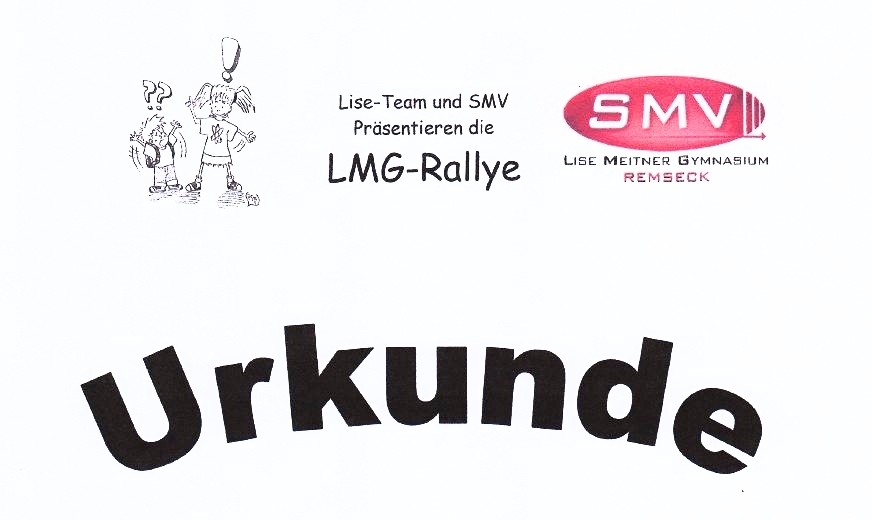 Für die erfolgreiche Teilnahme an der Schulhaus-Rallyeam Lise-Meitner-Gymnasium in Remseckfür.....................................................Das Lise-Team und die Schülermitverantwortung am 26. September 2016